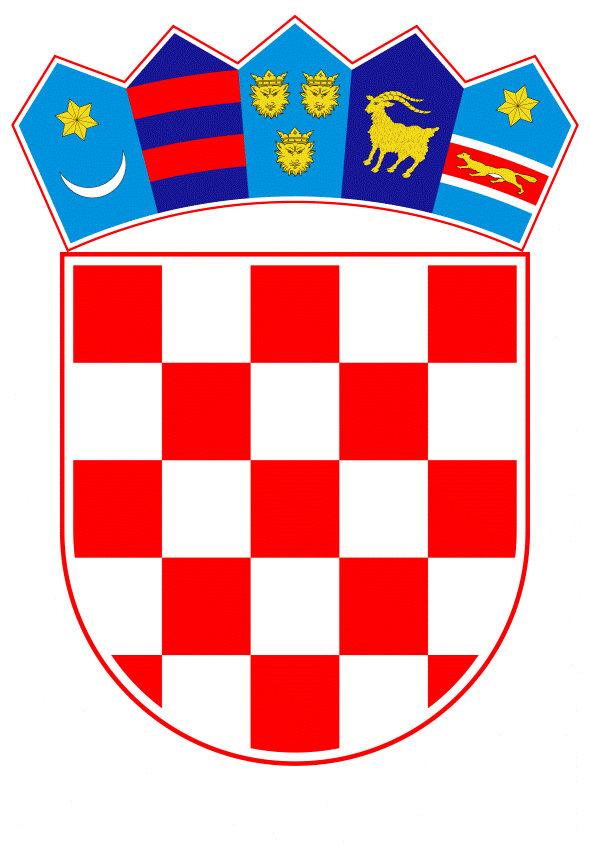 VLADA REPUBLIKE HRVATSKEZagreb, 17. rujna 2020.________________________________________________________________________________________________________________________________________________________________________________________________________________________Banski dvori | Trg Sv. Marka 2 | 10000 Zagreb | tel. 01 4569 222 | vlada.gov.hrPRIJEDLOG Na temelju članka 82. Zakona o proračunu (Narodne novine, broj 87/08 136/12 i 15/15), i članka 42. Zakona o izvršavanju državnog proračuna Republike Hrvatske za 2020. godinu (Narodne novine, br. 117/19, 32/20, 42/20 i 58/20), Vlada Republike Hrvatske je na sjednici održanoj dana ___________ 2020. godine donijelaO D L U K U o izmjeni i dopuni Odluke o davanju suglasnosti  društvu Croatia Airlines d.d. za dugoročno klupsko kreditno zaduženje kod  Hrvatske poštanske banke d.d. i Privredne banke Zagreb d.d., radi financiranja investicijskog održavanja zrakoplovnih motoraI.U Odluci o davanju suglasnosti društvu Croatia Airlines d.d. za dugoročno klupsko kreditno zaduženje kod Hrvatske poštanske banke d.d. i Privredne banke Zagreb d.d., radi financiranja investicijskog održavanja zrakoplovnih motora, Klase: 022-03/18-04/105, Urbroj: 50301-27/20-18-2, od 4. svibnja 2018. godine, u točki II. stavku 1. podtočka 9., mijenja se i glasi:Podtočka 10., mijenja se i glasi:Podtočka 15., mijenja se i glasi:Iza podtočke 15., dodaje se podtočka 16., koja glasi:Dosadašnje podtočke 16. do 19., postaju podtočke 17. do 20.II.Ova Odluka stupa na snagu danom donošenja. Klasa:Urbroj:Zagreb, --. ------ 2020.PREDSJEDNIKmr. sc. Andrej PlenkovićObrazloženjeČlankom 42. Zakona o izvršavanju državnog proračuna Republike Hrvatske za 2020. godinu (Narodne novine, broj 117/19, 32/20, 42/20 i 58/20), propisano je da pravna osoba u većinskom vlasništvu ili suvlasništvu Republike Hrvatske  sklapa ugovore o kreditu, ugovore o zajmu u kojima je zajmoprimac ili daje jamstva na osnovi odluke o suglasnosti Vlade, ako vrijednost posla ili jamstvo prelazi iznos od 7.500.000,00 kuna.Vlada Republike Hrvatske je 4. 05. 2018. donijela Odluku o davanju suglasnosti društvu Croatia Airlines d.d. za dugoročno klupsko kreditno zaduženje kod Hrvatske poštanske banke d.d. i Privredne banke Zagreb d.d., radi financiranja investicijskog održavanja zrakoplovnih motora, Klase: 022-03/18-04/105, Urbroj: 50301-27/20-18-2), slijedom koje Odluke je 9.05.2018. društvo Croatia Airlines d.d. (dalje Društvo) kao pravna osoba u većinskom vlasništvu Republike Hrvatske, sklopilo Ugovor o dugoročnom klupskom kreditu s Hrvatskom poštanskom bankom d.d. i Privrednom bankom Zagreb d.d. u iznosu do 8.500.000,00 EUR-a (dalje: Osnovni ugovor).Društvo je s obzirom na nastale nove okolnosti zbog pojave epidemije bolesti COVID-19 od banaka zatražilo odgodu plaćanja pojedinih obveza iz Osnovnog ugovora te planira sklapanje DODATKA I Osnovnom ugovoru, a za čije sklapanje je potrebna suglasnost Vlade Republike Hrvatske.DODATKOM I Osnovnog ugovora utvrđeno je da je 9.5.2018. sklopljen Osnovi ugovor, da je na dan sklapanja ovog Dodatka I preostala neotplaćena glavnica u iznosu od 7.450.000,00 EUR-a te da je uvjete odgode plaćanje pojedinih obveza zatražilo Društvo te da se mijenjaju odredbe utvrđene Osnovnim ugovorom a koje se prvenstveno odnose na: dospijeće i otplatu kredita, način otplate kredita, obračun kamate i kamatno razdoblje, pri čemu bi svi ostali bitni uvjeti postojećeg kredita ostali nepromijenjeni. Odobrenje sklapanja DODATKA I Osnovnom ugovoru nije uvjetovano davanjem jamstva Republike Hrvatske, a provedba predložene Odluke ne zahtijeva financijska sredstva iz državnog proračuna Republike Hrvatske.Osnovnim ugovorom određeno je da će davatelji kredita kao instrumente osiguranja naplate potraživanja od Croatia Airlines d.d. uzeti: 4 (četiri) bianco akceptirane vlastite mjenice korisnika kredita s klauzulom „bez protesta“ uz mjenična očitovanja ovjerena od  strane javnog bilježnika, od čega po 2 (dvije) u korist svakog davatelja kredita; 2 (dvije) zadužnice korisnika kredita solemnizirane kod javnog bilježnika, od čega po 1 (jednu) u korist svakog davatelja kredita; založno pravo prvog reda u korist davatelja kredita, s istim prvenstvenim redom, na zrakoplovu AIRBUS A 320-214, reg. oznake 9A-CTK, serijski broj 1237 s pripadajućim motorima, uz policu osiguranja vinkuliranu u korist davatelja kredita, založno pravo najmanje drugog reda u korist davatelja kredita, s istim prvenstvenim redom, na zrakoplovu AIRBUS A 319-112, reg. oznake 9A-CTL, serijski broj 1252 s pripadajućim motorima, uz policu osiguranja vinkuliranu u korist davatelja kredita te pravo iskorištavanja navedena dva zrakoplova na koja se daje založno pravo.Slijedom navedenog, Ministarstvo mora, prometa i infrastrukture pripremilo je Prijedlog Odluke o izmjenama i dopuni Odluke o davanju suglasnosti društvu Croatia Airlines d.d. na dugoročno klupsko kreditno zaduženje kod Hrvatske poštanske banke d.d. i Privredne banke Zagreb d.d., radi financiranja investicijskog održavanja zrakoplovnih motora, a kako bi se osigurali uvjeti odgode plaćanja pojedinih obveza Društva temeljem Osnovnog ugovora, a s obzirom da Društvo pripada skupini poslovnih subjekata čije je poslovanje i ostvarivanje prihoda iznimno pogođeno pojavom epidemije bolesti COVID-19 uzrokovane virusom SARS-CoV-2.Predlagatelj:Ministarstvo mora, prometa i infrastrukturePredmet:Prijedlog odluke o izmjeni i dopuni Odluke o davanju suglasnosti društvu Croatia Airlines d.d. za dugoročno klupsko kreditno zaduženje kod Hrvatske poštanske banke d.d. i Privredne banke Zagreb d.d., radi financiranja investicijskog održavanja zrakoplovnih motora„- rok otplate:najkasnije na dan 30. lipnja 2023. godine (otplaćeni iznos kredita se ne može ponovno koristiti)“„- način otplate: tromjesečno (iskorišteni iznos glavnice) u nejednakim ratama od kojih prva rata dospijeva 30. lipnja 2018. godine a posljednja rata dospijeva 30. lipnja 2023. godine“„- kamatno razdoblje:tromjesečno, na svaki 31. ožujka, 30. lipnja, 30. rujna i 31. prosinca u godini, izuzev prve kalendarske godine otplate kad će kamata dospjeti na 30. lipnja, 30. rujna i 31. prosinca 2018. godine; i treće kalendarske godine otplate kad će kamata dospjeti na 30. rujna i 31. prosinca 2020. godine; i zadnje kalendarske godine otplate kad će kamata dospjeti na 31. ožujka i 30. lipnja 2023. godine“„- obračun kamate: obračunava se i naplaćuje na nedospjeli iznos kredita proporcionalnom metodom na temelju stvarnog broja dana proteklog u kamatnom razdoblju, u godini od 360 dana i dospijeva na zadnji dan svakog kamatnog razdoblja, izuzev prve kamate koja dospijeva na 30. lipnja 2018. godine i kamate za kamatno razdoblje na 31. prosinca 2019. - 31. ožujka 2020. godine i 31. ožujka 2020. - 30. lipnja 2020. godine, koja dospijeva 30. rujna 2020. godine, zajedno s kamatom za kamatno razdoblje 30. lipnja 2020. - 30. rujna 2020. godine“